Rafał Niburski						  Szczecin, 29.11.2017 r.radny Rady MiastaZapytanieWnoszę o rekultywację zaniedbanych zieleńców na Placu Rodła. Jest to jedno            z najbardziej uczęszczanych miejsc, które stanowić powinno wizytówkę naszego Miasta.W załączeniu  zdjęcia.	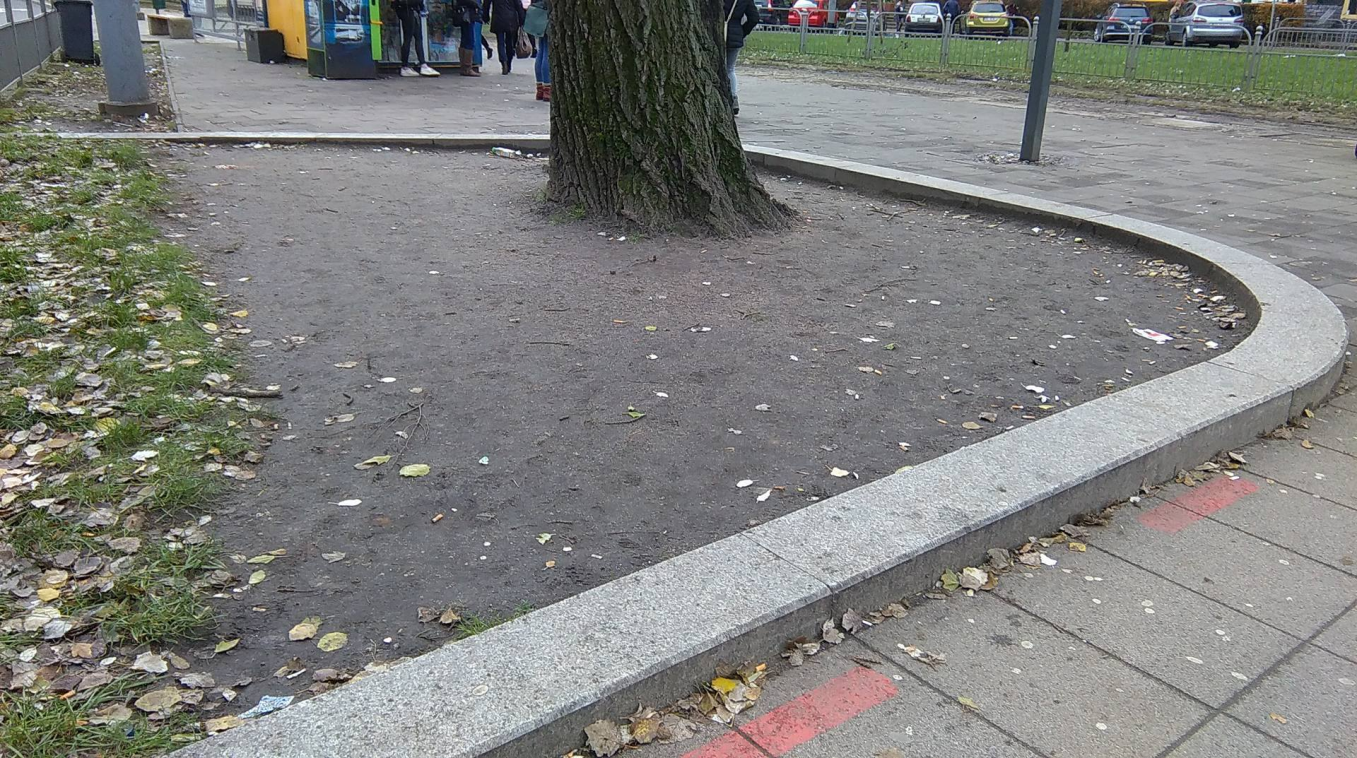 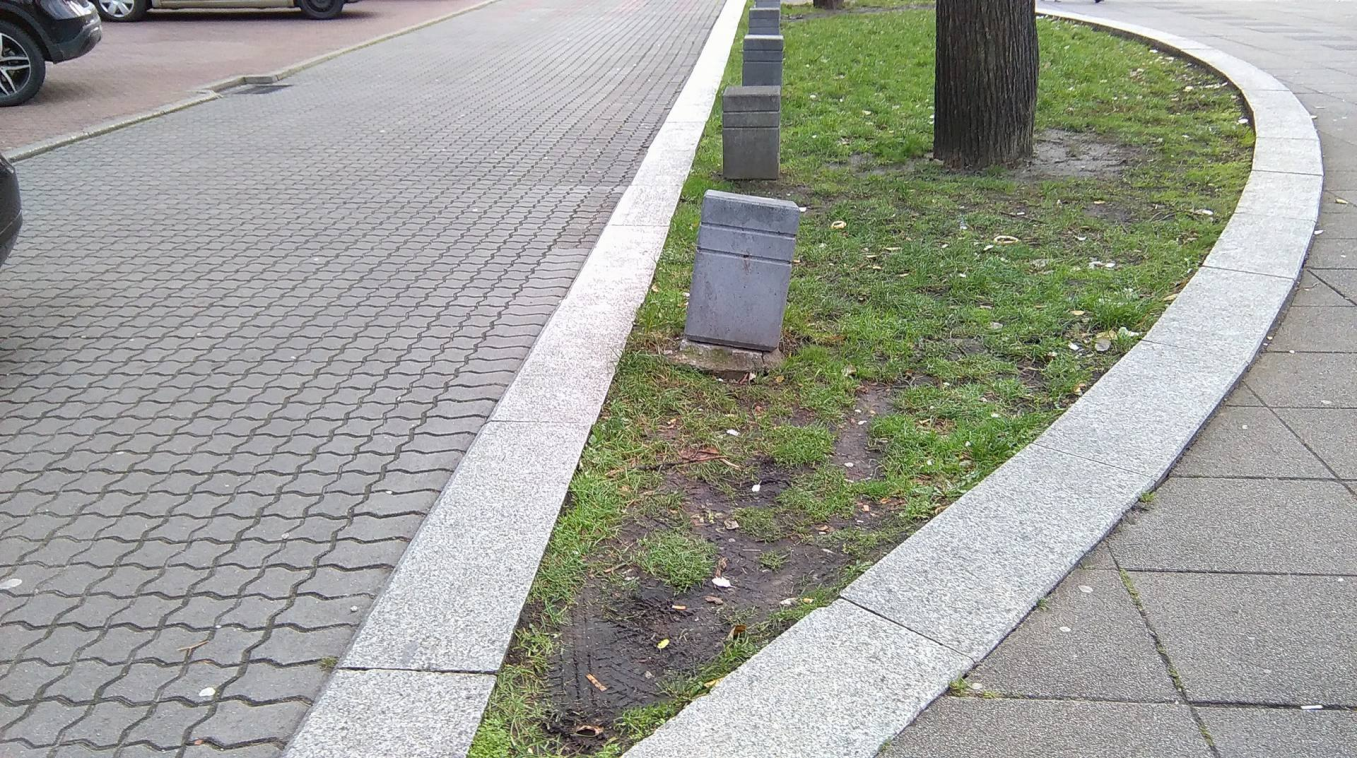 